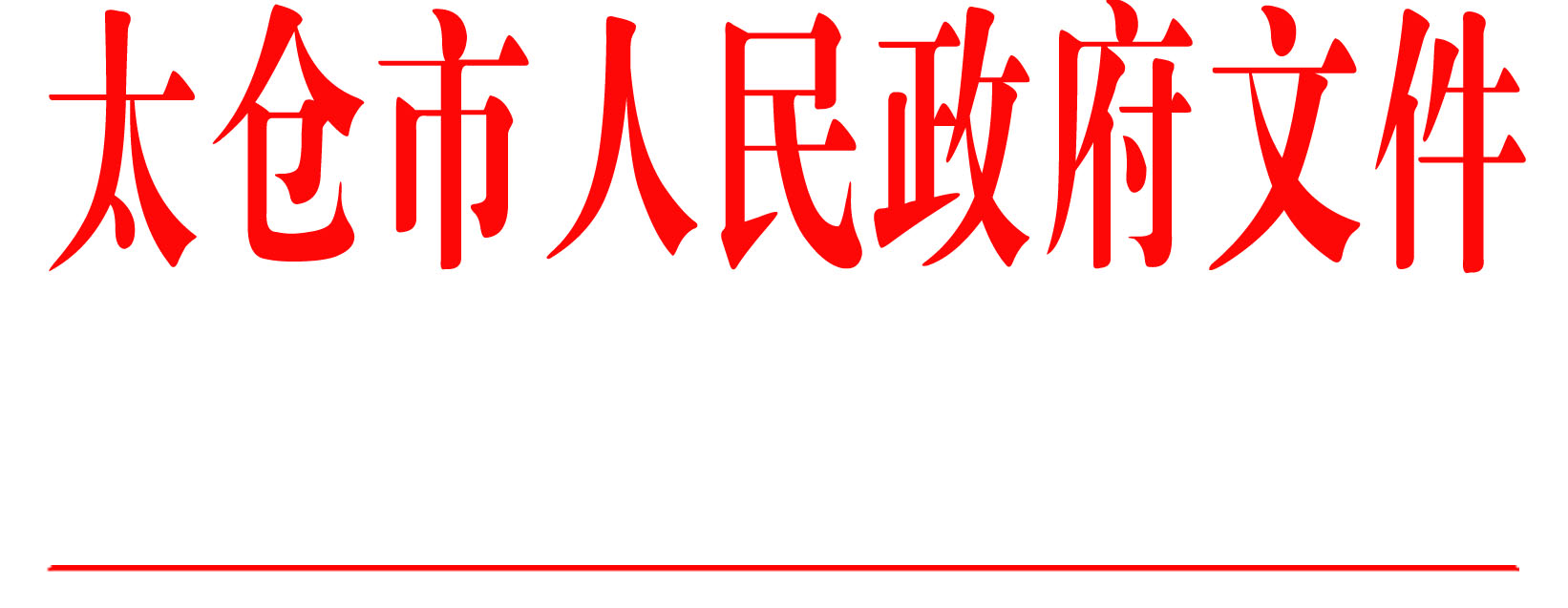 太政发〔2020〕9号关于分解落实2020年政府各项主要工作任务的通知各镇人民政府，太仓港经济技术开发区、太仓高新区、旅游度假区管委会，科教新城管委会，娄东街道、陆渡街道办事处，市各委办局，各直属单位，健雄学院：根据市委十三届九次全会精神和市十六届人大四次会议对《政府工作报告》作出的决议，经研究决定对2020年政府各项主要工作和政府实事工程进行分解落实。现将分解落实表印发给相关单位，请根据各自职能，增强落实意识，扛起大责任，展现大担当，以“开年为开跑”的精神状态，全力抓好工作推进，进一步创新优化工作举措，迅速组织实施，统筹协调落实，确保高质量完成全年工作目标任务。市政府将加强动态跟踪管理，严格开展督查考核。各主要责任单位要切实担负起组织领导责任，认真研究相关工作，细化落实各项任务的内容要求，进一步加强组织协调和督促检查，确保如期完成各项目标任务。各相关单位要强化“一盘棋”思想，主动配合对接，不断增强工作合力，确保各项工作高标准、高质量推进。市政府办公室将对各项工作目标任务完成情况开展督查，并进行全市通报，确保各项工作任务持续顺利推进。附件：1．2020年政府各项主要工作分解落实表2．2020年政府实事工程情况表                           太仓市人民政府2020年2月19日（此件公开发布）附件12020年政府各项主要工作分解落实表附件22020年政府实事工程情况表门类项  目内    容    和    要    求分管领导主要责任单位相关单位综合指标地区生产总值增长6%左右顾晓东岳智宏发改委各镇（区）有关部门综合指标一般公共预算收入增长5%左右汪香元顾晓东财政局各镇（区）有关部门综合指标全社会固定资产投资增长10%顾晓东岳智宏发改委各镇（区）有关部门综合指标规上工业产值增长6%许超震邵  建工信局各镇（区）有关部门综合指标社会消费品零售总额增长8%左右胡　捷商务局各镇（区）有关部门综合指标城镇登记失业率控制在2.5%以内赵建初人社局各镇（区）有关部门综合指标居民人均可支配收入增幅高于地区生产总值增幅顾晓东岳智宏发改委各镇（区）有关部门综合指标单位地区生产总值能耗及PM2.5年均浓度、水域功能区达标率完成上级下达任务韩　飚许超震邵  建工信局生态环境局各镇（区）有关部门门类项  目内    容    和    要    求分管领导主要责任单位相关单位坚持项目为王，全力促进经济发展高质量扩大有效投入落实“3234”重大工作指挥部、挂钩联系重点项目等机制，深化现场推进会、集中开工开业等活动，全面推进123个市级重点项目建设。加快建设舍弗勒新基地、联合利华、世纪互联等超亿美元项目，竣工投产鸣志、鸿基伟业、思睿观通等在建项目，积极推进赛普敦、康斐尔、苏宁电商等新签约项目。顾晓东岳智宏发改委各有关镇（区）有关部门坚持项目为王，全力促进经济发展高质量扩大有效投入建成投用中欧先进制造产业园二期、海美智能制造创新产业园等载体。顾晓东岳智宏发改委各有关镇（区）有关部门坚持项目为王，全力促进经济发展高质量扩大有效投入强化政府投资项目管理，鼓励扩大民间投资。顾晓东岳智宏发改委各有关镇（区）有关部门坚持项目为王，全力促进经济发展高质量扩大有效投入实施中集、克恩—里伯斯等55个重大技改项目。许超震邵  建工信局各有关镇（区）有关部门坚持项目为王，全力促进经济发展高质量扩大有效投入持续优化投资结构，完成工业投资160亿元。顾晓东许超震岳智宏邵  建发改委工信局各有关镇（区）有关部门坚持项目为王，全力促进经济发展高质量提升产业层次做大做强高端装备制造、新材料、生物医药、物贸总部经济等主导产业。支持鼓励纺织、石化、电力等传统产业更新设备和技术改造。丰富航空产业园业态，壮大民用无人机研发、航空增材制造等航空产业。培育5G、工业机器人、新能源及智能网联汽车等前沿产业，加快融入人工智能、物联网、氢能源等产业链分工。稳步提升高新产业、新兴产业产值占比。顾晓东许超震胡  捷岳智宏邵  建发改委科技局工信局商务局招商局各有关镇（区）有关部门坚持项目为王，全力促进经济发展高质量提升产业层次加速发展数字经济、研发设计、供应链管理等现代服务业。顾晓东岳智宏发改委各有关镇（区）有关部门坚持项目为王，全力促进经济发展高质量提升产业层次积极创建国家级物流枢纽。顾晓东岳智宏发改委各有关镇（区）有关部门坚持项目为王，全力促进经济发展高质量提升产业层次新增总部企业3家。顾晓东岳智宏发改委各有关镇（区）有关部门坚持项目为王，全力促进经济发展高质量提升产业层次加快恒大文旅城、复星复游城等建设。建成投用泰禾商业综合体，提档升级天镜湖文化科技产业园。顾晓东岳智宏高新区浏河镇各有关镇（区）有关部门坚持项目为王，全力促进经济发展高质量提升产业层次新增上市企业1家。顾晓东岳智宏金融监管局各有关镇（区）有关部门坚持项目为王，全力促进经济发展高质量提升产业层次促进房地产市场平稳健康发展。顾晓东韩  飚岳智宏发改委资规局住建局各有关镇（区）有关部门坚持项目为王，全力促进经济发展高质量壮大实体经济强化制造业数字化、网络化、智能化升级改造，推动企业嫁接互联网、大数据、区块链等新业态新模式，新增省四星级上云企业10家。创建省级智能制造示范区。引导中小微企业深耕细分市场，新增专精特新、科技小巨人等企业15家。全面完成扶优扶强民营企业“1123”行动计划，健全企业家沙龙、微信群、贴心联系等制度，引育优势民营企业超30家。许超震邵  建工信局各有关镇（区）有关部门坚持项目为王，全力促进经济发展高质量壮大实体经济推进质量强市建设，支持企业参与制订国际、国家标准，培育终端产品、行业品牌。许超震市场监管局各有关镇（区）有关部门坚持项目为王，全力促进经济发展高质量壮大实体经济建立政银企资平台，鼓励企业对接资本市场，引导金融机构扩大信贷投放，实体化运作产业引导基金。顾晓东岳智宏金融监管局各有关镇（区）有关部门坚持项目为王，全力促进经济发展高质量优化营商环境突出“用户思维”和“客户体验”，积极推行护商安商机制。顾晓东许超震胡  捷冯  晋岳智宏发改委司法局商务局行政审批局市场监管局招商局各有关镇（区）有关部门坚持项目为王，全力促进经济发展高质量优化营商环境严格市场准入负面清单管理，推进市场化法治化国际化营商环境建设。顾晓东许超震胡  捷冯  晋岳智宏发改委司法局商务局行政审批局市场监管局招商局各有关镇（区）有关部门坚持项目为王，全力促进经济发展高质量优化营商环境实现企业开办、不动产登记出证、施工许可证办理“1120”改革目标。顾晓东行政审批局各有关镇（区）有关部门坚持项目为王，全力促进经济发展高质量优化营商环境加强知识产权保护。许超震市场监管局各有关镇（区）有关部门坚持项目为王，全力促进经济发展高质量优化营商环境落实人才乐居、子女教育、医疗保障等优惠政策。组织部各有关镇（区）有关部门坚持项目为王，全力促进经济发展高质量优化营商环境实施供地、建设“双合同”监管制度。提高工业用地容积率。顾晓东韩  飚许超震岳智宏邵  建工信局资规局住建局行政审批局各有关镇（区）有关部门坚持项目为王，全力促进经济发展高质量优化营商环境扩大应急转贷资金、风险补偿资金等使用覆盖面。顾晓东许超震岳智宏邵  建工信局财政局金融监管局各有关镇（区）有关部门坚持项目为王，全力促进经济发展高质量优化营商环境落实减税降费政策，降低企业经营成本。顾晓东财政局税务局各有关镇（区）有关部门坚持创新为核，全力增强产业转型竞争力培育创新企业纵深推进科技创新三年行动计划。全社会研发经费支出占地区生产总值比重达3%。健全分层孵化体系，构建以“小升高”为重点的成长培育机制，净增高新技术企业135家。新增省民营科技企业160家。加强瞪羚企业、独角兽企业引育。引导企业加大研发投入，新建苏州市级以上工程技术研究中心30家，规上工业企业中有研发活动企业数占比超50%。许超震邵  建科技局各有关镇（区）有关部门坚持创新为核，全力增强产业转型竞争力培育创新企业鼓励开展专利创造，万人有效发明专利拥有量达66件。许超震市场监管局各有关镇（区）有关部门坚持创新为核，全力增强产业转型竞争力完善创新载体优化创新资源配置，奋力创建国家级高新区。许超震邵  建科技局高新区各有关镇（区）有关部门坚持创新为核，全力增强产业转型竞争力完善创新载体增强“大院大所”创新源头效应，提升西北工业大学太仓长三角研究院团队入驻率，增强中科院计算所、技物所等研发转化、企业孵化能力，突破产业转型升级技术瓶颈。加快建设中科院硅酸盐所苏州研究院三期、太仓港科创园等科创载体，新增省级以上科创载体5个。鼓励利用闲置土地和厂房建设孵化器，“退低进高”打造众创空间。强化载体监督管理和经营服务能力。许超震邵  建科技局各有关镇（区）有关部门坚持创新为核，全力增强产业转型竞争力营造创新生态积极创建国家创新型县市。实施创新例会制度。发挥科技镇长团牵线搭桥作用。实施校地企、产学研等合作项目超200个。许超震邵  建科技局各有关镇（区）有关部门坚持创新为核，全力增强产业转型竞争力营造创新生态加强科技中介服务机构管理。丰富“科才通”“苏科贷”等科技金融产品。许超震邵  建科技局各有关镇（区）有关部门坚持创新为核，全力增强产业转型竞争力营造创新生态加大“娄东英才”等政策供给，完善柔性引才机制，新增苏州市级以上各类领军人才26人。拓展高层次人才一站式服务中心、双创综合服务平台功能。许超震邵  建组织部科技局各有关镇（区）有关部门坚持创新为核，全力增强产业转型竞争力营造创新生态举办第九届创新创业推进月、第三届“创赢太仓”全球创业大赛等活动。赵建初许超震邵  建科技局人社局各有关镇（区）有关部门我坚持改革为要，全力构筑开发开放大格局深化综合改革推进“放管服”改革，压减全流程审批程序及时间，强化事中事后监管。顾晓东编  办行政审批局各有关镇（区）有关部门我坚持改革为要，全力构筑开发开放大格局深化综合改革积极对接江苏自贸区苏州片区并复制试点政策。顾晓东胡  捷岳智宏发改委商务局各有关镇（区）有关部门我坚持改革为要，全力构筑开发开放大格局深化综合改革巩固推广经济发达镇“1+4”改革经验，完成基层整合审批服务执法力量改革。汪香元编  办沙溪镇浏河镇各有关镇（区）有关部门我坚持改革为要，全力构筑开发开放大格局深化综合改革深化公益事业单位改革。赵建初编  办人社局各有关镇（区）有关部门我坚持改革为要，全力构筑开发开放大格局深化综合改革推进交通、城建、环保等综合执法改革。韩  飚编  办住建局交运局生态环境局各有关镇（区）有关部门我坚持改革为要，全力构筑开发开放大格局深化综合改革提升国有资本经营效益。顾晓东财政局各有关镇（区）有关部门我坚持改革为要，全力构筑开发开放大格局深化综合改革有序化解政府债务。顾晓东财政局各有关镇（区）有关部门我坚持改革为要，全力构筑开发开放大格局深化综合改革科学编制“十四五”规划。顾晓东岳智宏发改委各有关镇（区）有关部门我坚持改革为要，全力构筑开发开放大格局深化综合改革深入落实财税金融体制改革。顾晓东财政局税务局各有关镇（区）有关部门我坚持改革为要，全力构筑开发开放大格局深化综合改革开展第七次全国人口普查。许超震统计局各有关镇（区）有关部门我坚持改革为要，全力构筑开发开放大格局深化综合改革扎实做好对口帮扶工作。赵建初发改委各有关镇（区）有关部门j坚持改革为要，全力构筑开发开放大格局全面融入上海全方位融入长三角一体化，积极推进对沪规划衔接。顾晓东岳智宏发改委资规局各有关镇（区）有关部门j坚持改革为要，全力构筑开发开放大格局全面融入上海建成通车沪通铁路一期，加快建设沪通铁路二期，大力争取上海嘉闵线北延。实现岳鹿路对接嘉定城北路通车，规划东仓路对接嘉定宝钱公路，加密通沪公交班次。顾晓东韩  飚岳智宏发改委交运局各有关镇（区）有关部门j坚持改革为要，全力构筑开发开放大格局全面融入上海积极对接上海产业地图，主动融入虹桥商务区，深化嘉昆太协同创新核心圈建设，招引新能源汽车、大飞机、集成电路等先进制造业，积极布局金融结算、会展商务、休闲旅游等现代服务业。顾晓东许超震胡  捷岳智宏邵  建发改委科技局工信局商务局招商局各有关镇（区）有关部门j坚持改革为要，全力构筑开发开放大格局全面融入上海加强沪太联动审批、联合执法、人文交流等机制建设。顾晓东韩  飚许超震冯  晋顾建康公安局城管局交运局文体广旅局生态环境局行政审批局市场监管局各有关镇（区）有关部门我坚持改革为要，全力构筑开发开放大格局提升对德合作大力招引旗舰级德企和“隐形冠军”。胡  捷商务局招商局各有关镇（区）有关部门我坚持改革为要，全力构筑开发开放大格局提升对德合作力争新引进德资项目30个。胡  捷商务局招商局各有关镇（区）有关部门我坚持改革为要，全力构筑开发开放大格局提升对德合作鼓励德企增资扩股、设立研发中心、打造区域总部。顾晓东胡  捷岳智宏发改委商务局各有关镇（区）有关部门我坚持改革为要，全力构筑开发开放大格局提升对德合作建成投产博泽二期、阅美、亿迈三期等项目。顾晓东胡  捷岳智宏发改委商务局各有关镇（区）有关部门我坚持改革为要，全力构筑开发开放大格局提升对德合作壮大高端智能机床、汽车核心零部件等产业链。顾晓东许超震胡  捷岳智宏邵  建发改委科技局工信局商务局招商局各有关镇（区）有关部门我坚持改革为要，全力构筑开发开放大格局提升对德合作引导民企与德企在产业、研发、资本等领域加强合作。顾晓东许超震胡  捷岳智宏邵  建发改委科技局工信局商务局招商局各有关镇（区）有关部门我坚持改革为要，全力构筑开发开放大格局提升对德合作高效运转中德合作创新园、德国中心等载体。办好第十三届德国太仓周、汉诺威投资说明会、第二届中德智能制造解决方案大会等活动。许超震胡  捷邵  建工信局商务局招商局高新区各有关镇（区）有关部门我坚持改革为要，全力构筑开发开放大格局提升对德合作深化城市间文化、体育等多领域合作，打响双元制教育品牌，致力打造国家级对德合作平台。胡  捷顾建康教育局商务局文体广旅局各有关镇（区）有关部门加坚持改革为要，全力构筑开发开放大格局推进以港强市加强沿江、沿海港口协作，加密长江、内河支线，拓展近洋、远洋航线，做大“沪太通”规模。顾晓东胡  捷岳智宏发改委海  关港  区港口管委会各有关镇（区）有关部门加坚持改革为要，全力构筑开发开放大格局推进以港强市持续优化港口货种结构，推动货值落地、税收入库。顾晓东胡  捷岳智宏发改委税务局港口管委会各有关镇（区）有关部门加坚持改革为要，全力构筑开发开放大格局推进以港强市加速建设太仓港疏港铁路、集装箱码头四期，构建公铁水集疏运体系。顾晓东韩  飚岳智宏发改委交运局港口管委会各有关镇（区）有关部门加坚持改革为要，全力构筑开发开放大格局推进以港强市加快建设扬子三井、斯凯奇等项目，壮大海工装备、功能材料、健康医药、现代物流等产业。顾晓东胡  捷岳智宏发改委商务局港  区港口管委会各有关镇（区）有关部门加坚持改革为要，全力构筑开发开放大格局推进以港强市积极发展平台经济、电商产业，做大跨境电商规模。顾晓东胡  捷岳智宏发改委商务局港  区港口管委会各有关镇（区）有关部门加坚持改革为要，全力构筑开发开放大格局推进以港强市统筹生产、生活、生态空间，完善提升港城功能配套。顾晓东港  区各有关镇（区）有关部门加坚持改革为要，全力构筑开发开放大格局强化对外开放深化挂钩联系招商引资工作机制，完善督促激励举措。坚持招大引强、招新引特，精心组织上海、深圳等招商推介，深耕欧洲、拓展北美、提升日韩、新辟东南亚。顾晓东胡  捷岳智宏发改委商务局招商局各有关镇（区）有关部门加坚持改革为要，全力构筑开发开放大格局强化对外开放加密招商频次，月月有招商活动、季季有境外推介，新增投资超亿美元项目10个以上，确保完成注册外资8亿美元、实际利用外资5亿美元、战略性新兴产业实际利用外资比重达65%。深化服务贸易创新发展。支持企业开拓多元化出口市场，保持进出口总体稳定。持续优化贸易结构，一般贸易进出口占比达70%以上。鼓励企业更深层次参与国际分工与产业协作。顾晓东胡  捷岳智宏发改委商务局招商局各有关镇（区）有关部门坚坚持能级为上，全力建设宜居宜业田园城做优城市规划高标准编制国土空间规划，优化国土空间开发保护格局，提升城市综合承载能力。顾晓东岳智宏资规局各有关镇（区）有关部门坚坚持能级为上，全力建设宜居宜业田园城做优城市规划强化各片区规划衔接、空间联动。加快编制沙溪、浏河等中心镇区控规。顾晓东岳智宏资规局各有关镇（区）有关部门坚坚持能级为上，全力建设宜居宜业田园城做优城市规划完成娄江新城临沪国际社区控规编制，编制娄江新城水系规划。顾晓东赵建初岳智宏资规局水务局高新区各有关镇（区）有关部门坚坚持能级为上，全力建设宜居宜业田园城做优城市规划有效实施蓝线、绿线、地下空间、综合管廊等专项规划，完成“城市双修”规划。顾晓东韩  飚岳智宏资规局住建局各有关镇（区）有关部门坚坚持能级为上，全力建设宜居宜业田园城做优城市规划编制综合交通体系规划，优化“5+1”轨道交通网络布局，完善城市快速路网、城乡公交一体化等规划。顾晓东韩  飚岳智宏资规局交运局各有关镇（区）有关部门坚坚持能级为上，全力建设宜居宜业田园城做强城市建设全面拉开娄江新城框架，力争西北工业大学一期、西交利物浦大学宿舍生活配套区主体结构封顶，推进学院路新建、十八港路北延、滨河路东延、岳鹿路沿线提档等工程，建设娄江新城污水处理厂、污水管网等市政设施。顾晓东赵建初韩  飚岳智宏资规局交运局水务局高新区高校办各有关镇（区）有关部门加坚持能级为上，全力建设宜居宜业田园城做强城市建设加快推进南沿江铁路，做好北沿江铁路、苏锡常城际铁路前期工作。实施沪宜高速金仓湖互通、双浮公路（太沙路~204国道）、太浏快速路东延等项目。新建吴塘河新湖大桥。整治提档苏浏线等干线航道。韩  飚交运局各有关镇（区）有关部门加坚持能级为上，全力建设宜居宜业田园城做强城市建设疏浚整治洙泾河、石头塘等河道，完成十八港北段、杨林塘支河口门建筑等工程。赵建初水务局各有关镇（区）有关部门加坚持能级为上，全力建设宜居宜业田园城做强城市建设建设500千伏太仓变扩建等项目。许超震供电公司各有关镇（区）有关部门加坚持能级为上，全力建设宜居宜业田园城做精城市管理加快城区胜利村、古松弄等地块更新，整治水关园、千禧苑等老旧小区。实施半泾路北延、弇山东路改造等工程。提档改造6条背街小巷。韩　飚住建局城管局高新区城厢镇各有关镇（区）有关部门加坚持能级为上，全力建设宜居宜业田园城做精城市管理以专职引导和专项执法加强生活垃圾分类管理，实现居民小区垃圾分类设施及分类收运全覆盖。强化违法建设和户外广告治理。新改建公厕33座。深化停车便利化工程，新增停车泊位5500个以上。韩　飚城管局各有关镇（区）有关部门加坚持能级为上，全力建设宜居宜业田园城做精城市管理提升环卫保洁、公共照明、小区物业等管理服务水平。韩　飚城管局各有关镇（区）有关部门加坚持能级为上，全力建设宜居宜业田园城做精城市管理迁建陆渡、南郊、东郊菜场。许超震市场监管局各有关镇（区）有关部门加坚持能级为上，全力建设宜居宜业田园城做精城市管理优化公交班次线路20条，投放公交车50辆。韩  飚交运局各有关镇（区）有关部门加坚持融合为纲，全力打造乡村振兴样板区加快发展现代农业以农业园区为载体，推进“三高一美”建设。建设高标准农田1万亩、“菜篮子”基地3个。休耕轮作农田2万亩。新增“三品”面积5000亩、绿色食品20个，绿色优质农产品占比达到85%。赵建初农业农村局各有关镇（区）有关部门加坚持融合为纲，全力打造乡村振兴样板区加快发展现代农业争创国家级农产品质量安全县。建成“全程机械化+综合农事服务中心”3个。完善种养殖业疫病防控体系，提高规模猪场生产能力。创建苏州市级以上乡村旅游精品村、共享农庄和主题创意农园4个。赵建初农业农村局各有关镇（区）有关部门加坚持融合为纲，全力打造乡村振兴样板区加快发展现代农业做优“太仓大米”品牌。赵建初农业农村局供销总社各有关镇（区）有关部门加坚持融合为纲，全力打造乡村振兴样板区不断增强农村活力完善镇村布局规划，编制“多规合一”实用性村庄规划，优化村庄和产业布局形态。深化“三优三保”工作，加强存量土地开发利用，完成拆旧复垦3000亩。顾晓东岳智宏资规局各有关镇（区）有关部门加坚持融合为纲，全力打造乡村振兴样板区不断增强农村活力健全农村土地承包经营制度，农村土地向村集体规范流转比例达到85%，提升土地经营管理水平。赵建初农业农村局各有关镇（区）有关部门加坚持融合为纲，全力打造乡村振兴样板区不断增强农村活力深化农村集体经济融合发展改革试点，推动经济相对薄弱村抱团发展。增强合作农场自主经营能力。实现农村社区股份合作社股权分配全覆盖。赵建初农业农村局各有关镇（区）有关部门加坚持融合为纲，全力打造乡村振兴样板区不断增强农村活力新认定新型职业农民100名以上。赵建初农业农村局各有关镇（区）有关部门加坚持融合为纲，全力打造乡村振兴样板区不断增强农村活力加强农村集体“三资”监管。赵建初农业农村局各有关镇（区）有关部门加坚持融合为纲，全力打造乡村振兴样板区不断增强农村活力完善农业委培生、定制村干培养机制。赵建初组织部农业农村局各有关镇（区）有关部门加坚持融合为纲，全力打造乡村振兴样板区深入优化农村风貌健全被撤并镇（管理区）长效管理机制。韩  飚住建局各有关镇（区）有关部门加坚持融合为纲，全力打造乡村振兴样板区深入优化农村风貌做好村庄“三清一改”，完成农村人居环境整治三年行动。赵建初农业农村局各有关镇（区）有关部门加坚持融合为纲，全力打造乡村振兴样板区深入优化农村风貌加强生活污水截污纳管，农村生活污水治理率达到90%。强化河道管理养护，疏浚河道183条140公里。赵建初水务局水务集团各有关镇（区）有关部门加坚持融合为纲，全力打造乡村振兴样板区深入优化农村风貌畅通农路“微循环”，打造美好乡村路200公里。韩  飚交运局各有关镇（区）有关部门加坚持融合为纲，全力打造乡村振兴样板区深入优化农村风貌加强农房建设管理。韩  飚住建局各有关镇（区）有关部门加坚持融合为纲，全力打造乡村振兴样板区深入优化农村风貌争创省级特色田园乡村试点2个。韩  飚住建局各有关镇（区）有关部门加坚持融合为纲，全力打造乡村振兴样板区深入优化农村风貌强化传统村落保护，培育良好乡风文明。赵建初宣传部农业农村局各有关镇（区）有关部门加坚持融合为纲，全力打造乡村振兴样板区深入优化农村风貌推进美丽村庄建设。赵建初农业农村局各有关镇（区）有关部门加坚持融合为纲，全力打造乡村振兴样板区深入优化农村风貌建设康居特色村1个、三星级康居乡村50个。赵建初农业农村局各有关镇（区）有关部门统坚持生态为先，全力打赢污染防治攻坚战系统推进生态修复坚持全市域推进长江大保护，深化“2982”专项行动。顾晓东岳智宏发改委各有关镇（区）有关部门统坚持生态为先，全力打赢污染防治攻坚战系统推进生态修复建设长江水上绿色综合服务区和港口船舶污染物接收转运处置设施。胡  捷海事局港口管委会各有关镇（区）有关部门统坚持生态为先，全力打赢污染防治攻坚战系统推进生态修复建成投用娄江新城滨河公园，加快推进环城生态廊道、沿江万亩绿廊、七丫口郊野湿地等项目，实现林木覆盖率、建成区绿化覆盖率分别达18.3%、40.8%。顾晓东韩  飚岳智宏资规局住建局交运局港  区高新区各有关镇（区）有关部门统坚持生态为先，全力打赢污染防治攻坚战系统推进生态修复实施主城区水质提升工程，完成17个小区雨污分流改造，建设14座活动堰。提标改造城区、岳王等生活污水处理厂，新增50公里污水管网。加快建设沙溪、璜泾等工业污水处理厂。赵建初韩  飚水务局生态环境局水务集团各有关镇（区）有关部门统坚持生态为先，全力打赢污染防治攻坚战系统推进生态修复有序推进再生资源综合利用、建筑垃圾资源化利用等项目。韩  飚城管局生态环境局双凤镇各有关镇（区）有关部门统坚持生态为先，全力打赢污染防治攻坚战铁腕推进污染治理实施大气污染削峰减时等长效管控举措，开展重点区域挥发性有机物监测治理。韩  飚生态环境局各有关镇（区）有关部门统坚持生态为先，全力打赢污染防治攻坚战铁腕推进污染治理整治燃气锅炉118台、工业窑炉105台。韩  飚许超震邵  建工信局生态环境局各有关镇（区）有关部门统坚持生态为先，全力打赢污染防治攻坚战铁腕推进污染治理严格高排放机动车限行管理，推广应用新能源汽车。韩  飚许超震冯  晋邵  建工信局公安局生态环境局各有关镇（区）有关部门统坚持生态为先，全力打赢污染防治攻坚战铁腕推进污染治理深化河长制、断面长制，打造苏州市级美丽生态河湖样板25个。赵建初韩  飚水务局生态环境局各有关镇（区）有关部门加坚持生态为先，全力打赢污染防治攻坚战铁腕推进污染防治加强工业污染源、农业养殖污染、生活污水排放监管和治理。赵建初韩  飚水务局农业农村局生态环境局各有关镇（区）有关部门加坚持生态为先，全力打赢污染防治攻坚战铁腕推进污染防治推进土壤污染防治，加强固体废物综合处置和安全监管，坚决打击非法转移倾倒。持续开展“散乱污”企业（作坊）整治。韩  飚生态环境局各有关镇（区）有关部门加坚持生态为先，全力打赢污染防治攻坚战铁腕推进污染防治强化“2+N”执法联动，深化跨区域环保协作，加大环境违法行为联合惩戒力度。韩  飚冯  晋公安局生态环境局各有关镇（区）有关部门加坚持生态为先，全力打赢污染防治攻坚战扎实推进绿色发展落实环境准入清单制度，大力发展节能环保、清洁生产、清洁能源产业。顾晓东韩  飚许超震岳智宏邵  建发改委工信局生态环境局各有关镇（区）有关部门加坚持生态为先，全力打赢污染防治攻坚战扎实推进绿色发展推广应用新技术新工艺，着力打造一批绿色工厂。整治提升重点化工企业64家。许超震邵  建工信局各有关镇（区）有关部门加坚持生态为先，全力打赢污染防治攻坚战扎实推进绿色发展推进工业企业资源集约利用，坚决淘汰低端低效产能。许超震邵  建工信局各有关镇（区）有关部门加坚持生态为先，全力打赢污染防治攻坚战扎实推进绿色发展实现港区化工园区封闭管理。许超震邵  建工信局港  区各有关镇（区）有关部门加坚持生态为先，全力打赢污染防治攻坚战扎实推进绿色发展强化关闭搬迁企业环境风险管控。韩  飚生态环境局各有关镇（区）有关部门加坚持生态为先，全力打赢污染防治攻坚战扎实推进绿色发展持续削减全社会用煤总量，完成年度减煤任务。顾晓东岳智宏发改委各有关镇（区）有关部门加坚持生态为先，全力打赢污染防治攻坚战扎实推进绿色发展积极倡导绿色低碳生活方式，建设节约型机关、绿色校园、绿色社区。韩  飚宣传部生态环境局各有关镇（区）有关部门加坚持生态为先，全力打赢污染防治攻坚战扎实推进绿色发展落实生态补偿政策，探索建立生态环境资源界定和评估、绿色审计制度。顾晓东赵建初韩  飚岳智宏发改委农业农村局生态环境局审计局各有关镇（区）有关部门加坚持民生为本，全力增进人民群众幸福感织密社会保障网络落实就业优先政策，做好就业困难人员、高校毕业生等就业创业服务。实施职业技能提升行动工程，办好第二届职业技能大赛。深入开展根治欠薪行动。赵建初人社局各有关镇（区）有关部门加坚持民生为本，全力增进人民群众幸福感织密社会保障网络健全基本医疗保险和生育保险制度。扩大长期护理险政策惠及面。赵建初医保局各有关镇（区）有关部门加坚持民生为本，全力增进人民群众幸福感织密社会保障网络启用科教新城、双凤养老机构，推进养老机构公建民营改革。新建老年人日间照料中心10家。积极创建省级居家和社区养老服务创新示范区。赵建初民政局各有关镇（区）有关部门加坚持民生为本，全力增进人民群众幸福感织密社会保障网络优化退役军人优抚安置和服务保障。赵建初退役军人局各有关镇（区）有关部门加坚持民生为本，全力增进人民群众幸福感织密社会保障网络建设原电机厂地块保障房项目，完成保障性安居工程建设任务。韩  飚住建局各有关镇（区）有关部门加坚持民生为本，全力增进人民群众幸福感织密社会保障网络实现公积金缴存职工突破20万人。韩  飚公积金中心各有关镇（区）有关部门加坚持民生为本，全力增进人民群众幸福感提升公共服务品质确保如期创成全国文明城市。汪香元赵建初宣传部各有关镇（区）有关部门加坚持民生为本，全力增进人民群众幸福感提升公共服务品质建设西交利物浦大学附属实验学校，规划娄江新城高中。启动港城二小等15项新改扩建工程，投用南郊小学等8项新改扩建工程，新增学位5145个。深化课程教学改革。争创全国义务教育优质均衡发展县（市、区）。顾建康教育局各有关镇（区）有关部门加坚持民生为本，全力增进人民群众幸福感提升公共服务品质建成市公共卫生中心，开工建设港区医院，提档升级4家社区卫生服务中心。深化医联体、医共体建设，优化“互联网+医疗健康”便民服务。顾建康卫健委各有关镇（区）有关部门加坚持民生为本，全力增进人民群众幸福感提升公共服务品质完成市美术馆新馆主体工程。提升居民综合阅读率。开展欢乐文明百村（社区）行等文体惠民活动超4000场次。办好第十六届市运会等赛事。顾建康文体广旅局各有关镇（区）有关部门加坚持民生为本，全力增进人民群众幸福感加强社会治理创新拓展“政社互动”“三社联动”新内涵，推动制度优势转化为治理效能，创建省现代社区治理创新实验区。强化社会组织培育监管，加强社工人才队伍建设。赵建初民政局各有关镇（区）有关部门加坚持民生为本，全力增进人民群众幸福感加强社会治理创新完善网格化社会治理联动机制，提升网格规范达标率。联动中心各有关镇（区）有关部门加坚持民生为本，全力增进人民群众幸福感加强社会治理创新健全矛盾纠纷多元化解机制，开展信访积案“清零计划”。冯  晋信访局各有关镇（区）有关部门加坚持民生为本，全力增进人民群众幸福感加强社会治理创新完成“七五”普法工作，深化公共法律服务改革。冯  晋司法局各有关镇（区）有关部门加坚持民生为本，全力增进人民群众幸福感加强社会治理创新巩固扩大扫黑除恶专项斗争成效。完善智能化社会治安防控体系，严厉打击违法犯罪行为。冯  晋政法委公安局各有关镇（区）有关部门加坚持民生为本，全力增进人民群众幸福感加强社会治理创新积极防范化解金融风险。顾晓东岳智宏金融监管局各有关镇（区）有关部门加坚持民生为本，全力增进人民群众幸福感加强社会治理创新强化信用信息应用，推进社会信用体系建设。顾晓东岳智宏发改委各有关镇（区）有关部门加坚持民生为本，全力增进人民群众幸福感筑牢安全生产防线坚持党政同责、一岗双责，坚决落实安全生产责任制，健全城市安全发展建设工作机制和保障体系。扎实做好国务院督导的安全生产专项整治工作，抓好国务院督导组及省、苏州巡查组反馈问题整改落实，扎实开展全市安全生产巡查。汪香元顾晓东许超震政府办应急管理局各有关镇（区）有关部门加坚持民生为本，全力增进人民群众幸福感筑牢安全生产防线督促企业严格落实安全生产主体责任，深化企业安全生产标准化和双重预防机制建设。顾晓东许超震应急管理局各有关镇（区）有关部门加坚持民生为本，全力增进人民群众幸福感筑牢安全生产防线强力推进26个重点行业领域集中整治，深入实施“331”专项行动，挂牌督办重大事故隐患，坚决防范遏制重特大安全事故。汪香元顾晓东许超震冯  晋公安局应急管理局各有关镇（区）有关部门加坚持民生为本，全力增进人民群众幸福感筑牢安全生产防线开展食品安全综合治理，创建省级食品安全城市。许超震市场监管局各有关镇（区）有关部门加坚持民生为本，全力增进人民群众幸福感筑牢安全生产防线建成应急广播体系。顾建康文体广旅局各有关镇（区）有关部门加坚持民生为本，全力增进人民群众幸福感筑牢安全生产防线加强应急管理信息平台、物资保障、救援能力等建设，切实保障城市安全运行。顾晓东许超震应急管理局各有关镇（区）有关部门满坚持担当为重，全力彰显勤政廉政精气神加强政治建设深入学习贯彻党的十九届四中全会精神，强化制度意识，严格制度执行，推进县域治理体系和治理能力现代化建设。严明政治纪律政治规矩，巩固扩大“不忘初心、牢记使命”主题教育成效，不断增强“四个意识”、坚定“四个自信”、做到“两个维护”。坚持民主集中制，认真落实党的组织生活制度。坚定不移贯彻执行党中央、国务院大政方针和省、苏州市决策部署，自觉在市委统一领导下开展工作。增强政治敏锐性和政治鉴别力，深入落实意识形态工作责任制。汪香元政府办各有关镇（区）有关部门满坚持担当为重，全力彰显勤政廉政精气神坚持依法行政严格按照法定权限和程序履职尽责。汪香元政府办各有关镇（区）有关部门满坚持担当为重，全力彰显勤政廉政精气神坚持依法行政争创省法治政府建设示范县。落实行政执法公示、执法全过程记录、重大执法决定法制审核等“三项制度”。冯  晋司法局各有关镇（区）有关部门满坚持担当为重，全力彰显勤政廉政精气神坚持依法行政积极开展规范性文件清理。充分发挥政府法律顾问作用，深化行政复议和应诉工作。冯  晋司法局各有关镇（区）有关部门满坚持担当为重，全力彰显勤政廉政精气神坚持依法行政深入推进重大决策规范管理标准化体系化建设。冯  晋司法局各有关镇（区）有关部门满坚持担当为重，全力彰显勤政廉政精气神坚持依法行政坚决执行市人大及其常委会的决议决定，坚持重大事项向人大报告、向政协通报，不断提高人大议案建议和政协提案办理质量。主动接受人大法律监督、工作监督和政协民主监督。汪香元政府办各有关镇（区）有关部门加坚持担当为重，全力彰显勤政廉政精气神深化为民服务积极顺应群众需求，精心组织实施政府实事工程。顾晓东岳智宏发改委各有关镇（区）有关部门加坚持担当为重，全力彰显勤政廉政精气神深化为民服务持续开展“四不两直”调研，全面把握社情民意，提升服务群众能力。汪香元顾晓东政府办各有关镇（区）有关部门加坚持担当为重，全力彰显勤政廉政精气神深化为民服务加快实施50项“一件事”改革，拓展“太e办”功能，构建市镇村“互联网+政务服务”体系。顾晓东行政审批局各有关镇（区）有关部门加坚持担当为重，全力彰显勤政廉政精气神深化为民服务打通数据壁垒，推进政务数据交换平台建设，整合政务数据。拓展智慧城市应用，丰富市民卡服务功能。深化政务公开，推进政府网站、政务新媒体等建设。畅通“12345”“市长信箱”等渠道，积极回应社会关切。顾晓东胡  捷政府办大数据管理局联动中心各有关镇（区）有关部门加坚持担当为重，全力彰显勤政廉政精气神改进工作作风坚决落实全面从严治党主体责任，持续推进政府系统党风廉政建设。汪香元政府办各有关镇（区）有关部门加坚持担当为重，全力彰显勤政廉政精气神改进工作作风持之以恒贯彻中央八项规定及其实施细则精神，坚决防止“四风”问题反弹回潮。汪香元政府办各有关镇（区）有关部门加坚持担当为重，全力彰显勤政廉政精气神改进工作作风开展作风效能建设主题实践活动，改进文风会风，规范督查考核，优化绩效管理，持续提升政府施政能力和服务水平。汪香元政府办各有关镇（区）有关部门加坚持担当为重，全力彰显勤政廉政精气神改进工作作风加强政府采购、工程招投标等重点领域监管，严厉惩治各类腐败行为。顾晓东韩  飚市监委财政局住建局行政审批局各有关镇（区）有关部门加坚持担当为重，全力彰显勤政廉政精气神改进工作作风厉行勤俭节约，规范执行财政预算，加强审计监督，严控“三公”经费。顾晓东财政局审计局各有关镇（区）有关部门序号分类工程名称主要建设内容2020年工作任务分管领导主要责任单位相关单位1教育文化教育基础设施提升工程1.直塘幼儿园迁建：建筑面积6680平方米，4轨12班（扩2轨6班），新增学位210个；2.双凤小学扩建：建设食堂、风雨操场、综合教学楼，建筑面积11000平方米，扩2轨12班，新增学位540个；3.东方幼儿园新建：建筑面积6070平方米，4轨12班，新增学位420个；4.市民公园小学（暂定名）新建：建筑面积43800平方米，6轨36班，新增学位1620个；5.港城二小和港区幼儿园新建：总建筑面积48000平方米，其中两校共用地下室8000平方米，港城二小新建教育设施用房32000平方米，8轨48班，新增学位2160个；港区幼儿园新建教育设施用房8000平方米，6轨18班，新增学位630个。1.直塘幼儿园迁建工程主体完工；2.双凤小学扩建工程全面竣工；3.东方幼儿园新建工程主体完工；4.市民公园小学（暂定名）新建工程完成主体结构和外装；5.港城二小和港区幼儿园新建工程主体结构封顶。顾建康教育局各有关镇（区）有关部门2教育文化苏州线上教育中心太仓市分中心项目苏州线上教育中心太仓市分中心硬件平台升级、三线接入带宽扩容及2020年分中心综合运维。完成系统升级服务和硬件采购、安装、调试。顾建康教育局各有关镇（区）有关部门3教育文化太仓美术馆新建项目美术馆占地26.4亩，建筑面积16400平方米，主体建筑共分为四层，包括主展厅、文创商店、多功能报告厅、陈列展厅、创作工作室等。土建工程主体结构完工。顾建康文体广旅局各有关镇（区）有关部门4教育文化全市村（社区）校外教育辅导站建设项目建设20个规范化校外教育辅导站，为校外辅导站的电子阅览室补充和更新电脑。完成。赵建初关工委各有关镇（区）有关部门5医疗卫生健康综合管理平台升级工程1.全科医生工作站升级项目：在基层医疗机构设立50个全科医生工作站，升级建设健康管理中心；2.全科服务能力提升项目：建设1个市级和2个基层全科医生实训基地；3.专科联盟建设项目：建设2个区域防治指导中心和5个专科联盟社区防治点。完成80%。顾建康卫健委各有关镇（区）有关部门6医疗卫生基层医疗卫生机构提档升级工程对科教新城、陆渡、岳王、直塘、归庄、新塘、金浪、浏家港、牌楼、王秀、新湖等11家社区卫生服务中心实施新改扩建。科教新城、岳王2家完工投用；直塘、归庄、金浪、王秀4家完成土建；新湖、牌楼、新塘、浏家港4家开工建设。顾建康卫健委各有关镇（区）有关部门7就业创业及社会保障职业技能提升行动工程开展各类补贴性职业技能培训1万人次，培训500名企业新型学徒，建设2个高技能公共实训基地，举办太仓市职业技能大赛。完成。赵建初人社局各有关镇（区）有关部门8就业创业及社会保障太仓市“双创”综合服务平台（线下）项目场地规模2353.7平方米，分为三部分建设内容：科技创新展厅、综合服务窗口（西一楼1663.7平方米）、梦工场项目（2号研发楼底楼690平方米）。正式运行。许超震邵  建科技局各有关镇（区）有关部门9就业创业及社会保障太仓市救助管理站新建工程总建筑面积2500平方米，其中受助人员用房1000平方米（包括接待用房、生活用房、活动用房、医务用房等）；管理用房250平方米；工作人员生活用房250平方米；附属用房400平方米（洗衣房、厨房、门房、库房、车库、设备用房等）；室外活动场地600平方米。启动工程建设。赵建初民政局各有关镇（区）有关部门10健康养老养老服务提质增效工程新建日间照料中心（助餐点）10家，日间照料提档升级10家，建设助浴点2家，困难老年人家庭无障碍设施改造20户。完成。赵建初民政局各有关镇（区）有关部门11公共交通公交运行网络优化工程1.新增更新公交车50辆；2.优化调整各类公交线路20条（含校车线路）。完成。韩  飚交运局各有关镇（区）有关部门12公共交通“四好农村路”建设工程市级农村公路提档升级工程6.37公里，改建毛柴线、沿塘线、中市路、新浏路等4条农路；区镇农村公路提档升级工程6.28公里，新改建城厢电站生态路、浮桥老闸老岳线、浏河张楼路、沙溪项桥中心线、璜泾包璜线南延等5条农路。建成通车。韩  飚交运局各有关镇（区）有关部门13公共交通沪通铁路太仓站、太仓南站配套基础设施工程新建配套道路、广场以及公交车、出租车、社会车辆停车场等设施。建成投运。韩  飚交运局各有关镇（区）有关部门14城市管理智慧城市“双网”融合工程根据中央、省市关于智慧城市建设的总体部署和上级公安机关“双网”融合项目实施的具体安排，在全市范围安装二维码门牌，并配套建设后台管理系统。完成。冯  晋公安局各有关镇（区）有关部门15城市管理城市出入口照明改造工程G15高速公路出入口路灯改造，包括四通路出入口匝道、上海路出入口匝道、339出入口匝道、沙溪出入口匝道，拆除原有路灯、重新安装中杆LED路灯。完成。韩  飚城管局各有关镇（区）有关部门16城市管理生活垃圾分类全覆盖工程全市域实现垃圾四分类全覆盖。市镇两级小区全面推行垃圾分类“定时定点、撤桶并点”模式，增设分类运输设备，确保垃圾分类收运“四不同”。开展垃圾分类“三示范”建设，评选示范小区、示范单位、示范宣教点。完成。韩  飚城管局各有关镇（区）有关部门17生态环境美丽宜居乡村建设项目1.建设50个左右的三星级康居乡村和1个以上康居特色村（整村推进）；2.建设沙溪镇庄西村庄西、香塘村香塘和浏河镇新塘村新塘3个特色田园乡村试点。完成建设，通过苏州考核验收。赵建初韩  飚住建局农业农村局各有关镇（区）有关部门18生态环境主城区水质提升工程建设14座活动堰；实施17个小区雨污分流改造工程。完工。赵建初水务局各有关镇（区）有关部门19生态环境高质量城乡生活污水治理三年行动计划2020年度项目建设璜泾镇永乐新村~新联村污水主管、古浦路污水主管等7根主管及7个小区的雨污分流改造工程。完工。赵建初水务局各有关镇（区）有关部门20生态环境一环优化提升工程1.对滨河公园（盐铁塘~十八港）进行绿地提档改造，包括建设透水绿道、种植驳岸垂直绿化、增加相关配套设施等；2.城北河湿地公园（盐铁塘~常胜路）损坏的园路、栈道、公用设施等更换维修，建设透水绿道；3.一环内统一配置各类绿道驿站。完工。韩  飚住建局各有关镇（区）有关部门21公共服务和配套保障房建设项目建设30000平方米保障房。启动建设。韩  飚住建局各有关镇（区）有关部门22公共服务和配套餐饮场所燃气安全保障项目在主城区范围内餐饮场所安装可燃气体报警器。完成。韩  飚住建局各有关镇（区）有关部门  抄送：市委各部委办局，市人大常委会办公室，市政协办公室，市监委、市法院、检察院，市人武部，市各人民团体。  太仓市人民政府办公室                    2020年2月19日印发